NÁRODNÁ RADA SLOVENSKEJ REPUBLIKYVIII. volebné obdobie–––––––––––––––––––––––––––––––––––––––––––––––––––––––––––––––––––––––1468VLÁDNY NÁVRHZákonz ... 2023,ktorým sa mení a dopĺňa zákon Národnej rady Slovenskej republiky č. 162/1995 Z. z. o katastri nehnuteľností a o zápise vlastníckych a iných práv k nehnuteľnostiam (katastrálny zákon) v znení neskorších predpisov a ktorým sa menia a dopĺňajú niektoré zákony Národná rada Slovenskej republiky sa uzniesla na tomto zákone:Čl. IZákon Národnej rady Slovenskej republiky č. 162/1995 Z. z. o katastri nehnuteľností a o  zápise vlastníckych a iných práv k nehnuteľnostiam (katastrálny zákon) v znení zákona Národnej rady Slovenskej republiky č. 222/1996 Z. z., zákona č. 255/2001 Z. z., zákona č. 419/2002 Z. z., zákona č. 173/2004 Z. z., zákona č. 568/2007 Z. z., zákona č. 669/2007 Z. z., zákona č. 384/2008 Z. z., zákona č. 304/2009 Z. z., zákona č. 103/2010 Z. z., zákona č. 345/2012 Z. z., zákona č. 180/2013 Z. z., zákona č. 125/2016 Z. z., zákona č. 212/2018 Z. z.,  zákona č. 225/2019 Z. z. a zákona č. 325/2022 Z. z. sa mení a dopĺňa takto:V § 3 odsek 13 znie:„(13) Ruinou sa rozumie pozostatok stavby bez zachovanej strešnej a horizontálnej konštrukcie a obvodových múrov v plnom rozsahu, ktorý presahuje nad zemský povrch a je pevne spojený so zemou a ktorá je kultúrnou pamiatkou.“.§ 3 sa dopĺňa odsekom 15, ktorý znie: „(15) Listom vlastníctva sa rozumie súbor údajov katastra o nehnuteľnosti, o vlastníkovi a iných oprávnených osobách, o právach k nehnuteľnosti a o iných skutočnostiach súvisiacich s týmito údajmi spravovaný okresným úradom v mene Úradu geodézie, kartografie a katastra Slovenskej republiky (ďalej len „úrad“).“.Nadpis nad § 4 sa vypúšťa a § 4 vrátane nadpisu znie:„§ 4Zápis práv k nehnuteľnostiPráva k nehnuteľnosti sa do katastra zapisujú vkladom alebo záznamom.“.V § 5 odsek 2 znie: „(2) Záznam je evidenčný úkon okresného úradu, ktorý nemá vplyv na vznik, zmenu alebo zánik práv k nehnuteľnosti, ak § 343 ods. 3 Civilného sporového poriadku neustanovuje inak.“.V § 6 ods. 1 sa za písmeno c) vkladá nové písmeno d), ktoré znie:„d) ruiny,“.Doterajšie písmená d) až f) sa označujú ako písmená e) až g).V § 6 sa vypúšťa odsek 2.Doterajší odsek 3 sa označuje ako odsek 2.V § 6 ods. 2 a § 66 sa za slovom „dopravy“ vypúšťa čiarka a slová „pôšt a telekomunikácií“.Za § 6 sa vkladá § 6a, ktorý vrátane nadpisu znie:„§ 6aKonanie o predmete evidovania v katastri(1) V pochybnostiach okresného úradu, či ide o predmet evidovania v katastri, rozhoduje úrad; na toto rozhodovanie sa nevzťahuje správny poriadok. Okresný úrad oznámi účastníkovi konania o návrhu na vklad alebo tomu, v prospech koho sa má vykonať zápis do katastra, že úradu predložil vec na rozhodnutie, či ide o predmet evidovania v katastri.  (2) Okresný úrad predloží úradu na rozhodnutie, či ide o predmet evidovania v katastri, spisový materiál, ktorého súčasťou je fotodokumentácia stavby. Fotodokumentáciu stavby predkladá okresnému úradu žiadateľ o zápis stavby do katastra.  (3) Konanie o predmete evidovania v katastri sa prerušuje odo dňa odoslania výzvy okresnému úradu, aby v určenej lehote doplnil spisový materiál; počas prerušenia konania lehota na rozhodnutie neplynie. (4) Úrad rozhodne, či ide o predmet evidovania v katastri do 30 dní odo dňa doručenia žiadosti okresného úradu o vydanie rozhodnutia. Úrad oznámi rozhodnutie, či ide o predmet evidovania v katastri okresnému úradu do piatich dní odo dňa jeho vydania a zároveň toto rozhodnutie zverejní na svojom webovom sídle a na elektronickej úradnej tabuli.“.V § 8 ods. 1 písmeno b) znie:„b) súbor popisných informácií, ktorý tvoria údaje o katastrálnych územiach, nehnuteľnostiach, právach k nehnuteľnostiam, vlastníkoch a iných oprávnených osobách, a to, ak ide o fyzickú osobu, meno, priezvisko, rodné priezvisko, dátum narodenia, rodné číslo alebo ak ide o cudzinca, iný identifikátor a miesto trvalého pobytu, ak ide o právnickú osobu, názov, sídlo a identifikačné číslo, ak ho má pridelené, identifikačné údaje o skutočnostiach, ktoré  súvisia s právami k nehnuteľnostiam, o ohlásených zmenách, o zmenách zistených pri prešetrovaní zmien, pri revízii údajov katastra a pri obnove katastrálneho operátu, iné údaje obsahujúce bližšie vysvetlenia skutočností týkajúcich sa nehnuteľností, vlastníkov a iných oprávnených osôb a práv k nehnuteľnostiam,údaje o sídelných názvoch a nesídelných názvoch;“. V § 10 ods. 1 sa slová „znaleckú činnosť z odboru geodézie, kartografie a katastra“ nahrádzajú slovami „znaleckú činnosť z odboru geodézia, kartografia a kataster nehnuteľností“.V § 12 ods. 1 písm. i) sa slová „podľa § 6 ods. 2“ nahrádzajú slovami „podľa § 6a“.§ 13 až 16 znejú:„§ 13Štátny dozor na úseku geodézie, kartografie a katastra(1) Štátny dozor pri spravovaní katastra, nad aktualizáciou údajov katastra, zabezpečením úloh súvisiacich s katastrom, ako aj nad dodržiavaním osobitného predpisu5ea) vykonáva katastrálna inšpekcia. Činnosť katastrálnej inšpekcie v mene úradu vykonáva katastrálny inšpektor (ďalej len „inšpektor“).(2) Katastrálna inšpekciakontroluje výsledky vybraných geodetických a kartografických činností,kontroluje dodržiavanie všeobecne záväzných právnych predpisov, administratívnych opatrení a technických predpisov v oblasti geodézie, kartografie a katastra,kontroluje vykonávanie zmien v súbore popisných informácií a súbore geodetických informácií,prejednáva priestupky a porušenie poriadku na úseku geodézie, kartografie a katastra, ukladá kontrolovaným subjektom opatrenia na odstránenie zistených nedostatkov a kontroluje ich splnenie v určenej lehote,ukladá kontrolovaným subjektom povinnosť odstrániť zistené nedostatky počas štátneho dozoru alebo v určenej lehote, ak ide o drobné a formálne nedostatky, ktoré nevyžadujú prijatie osobitných opatrení,podáva živnostenskému úradu podnet na konanie podľa osobitného predpisu,5eb) ak sa kontrolovaný subjekt počas jedného roka opakovane dopustí priestupku alebo porušenia poriadku na úseku katastra,podáva úradu návrh na odobratie osvedčenia o osobitnej odbornej spôsobilosti vydaného podľa osobitného predpisu,5ec)vykonáva geodetické a kartografické činnosti potrebné na vykonanie štátneho dozoru,plní ďalšie úlohy na úseku geodézie, kartografie a katastra podľa osobitného predpisu.5ea)(3) Katastrálna inšpekcia vykonáva štátny dozor nadokresným úradom,právnickou osobou zriadenou úradom,osobou, ktorá vykonáva geodetické a kartografické činnosti,fyzickou osobou, ktorá vykonáva autorizačné overovanie vybraných geodetických a kartografických činností.(4) Štátnemu dozoru nepodliehajú výsledky vybraných geodetických a kartografických činností, ktoré vyhotovuje znalec v odbore geodézia, kartografia a kataster nehnuteľností,katastrálne konanie o návrhu na vklad.§ 14(1) Inšpektor je pri výkone štátneho dozoru povinnýoznámiť najneskôr pri začatí výkonu štátneho dozoru kontrolovanému subjektu predmet a účel štátneho dozoru,preukázať sa preukazom inšpektora; vzor preukazu inšpektora je uvedený v prílohe.(2) Inšpektor je pri výkone štátneho dozoru oprávnený  v nevyhnutnom rozsahu vstupovať alebo vchádzať dopravným prostriedkom na pozemky kontrolovaných subjektov a do objektov, zariadení, prevádzok a iných priestorov kontrolovaných subjektov, ak bezprostredne súvisia s predmetom štátneho dozoru,požadovať originály dokladov a ďalšie dokumenty od kontrolovaného subjektu k nahliadnutiu, ak je to potrebné na výkon štátneho dozoru a vyhotovovať si z nich kópie, odpisy alebo výpisy,požadovať v určenej lehote od kontrolovaných subjektov úplné a pravdivé informácie, vyjadrenia a vysvetlenia  ku kontrolovaným skutočnostiam a zisteným nedostatkom,v nevyhnutnom rozsahu vstupovať alebo vchádzať dopravným prostriedkom na nehnuteľnosť, ktorá nie je predmetom štátneho dozoru, ak tento vstup alebo vjazd bezprostredne súvisí s výkonom tohto dozoru za podmienok uvedených v osobitnom predpise.5ed)(3) Sprístupniť dokumenty, doklady, informácie, vyjadrenia a vysvetlenia, ktoré obsahujú utajované skutočnosti, a vykonávať iné oprávnenia podľa odseku 2 v objektoch, zariadeniach, prevádzkach a iných priestoroch, ktoré súvisia s výkonom štátneho dozoru a podliehajú osobitnej ochrane podľa osobitného predpisu,5ef) možno za splnenia podmienok podľa osobitného predpisu.5eg) Oprávneniami inšpektora pri výkone štátneho dozoru podľa odseku 2 nie je dotknuté ustanovenie § 26 ods. 2 ani ustanovenia osobitného predpisu,5eh) ktorý upravuje podmienky vstupu osôb a vjazdu dopravných prostriedkov na územie vojenského obvodu.“. Poznámky pod čiarou k odkazom 5ef až 5eh znejú: „5ef) Napríklad § 6 ods. 10 a § 53 zákona č. 215/2004 Z. z. o ochrane utajovaných skutočností a o zmene a doplnení niektorých zákonov. 5eg) Zákon č. 215/2004 Z. z. v znení neskorších predpisov. 5eh) Zákon č. 281/1997 Zb. v znení neskorších predpisov.“.§ 15Štátne orgány, orgány územnej samosprávy, iné orgány verejnej moci a iné osoby sú povinné poskytnúť inšpektorovi nevyhnutnú súčinnosť pri výkone štátneho dozoru.§ 16Na výkon štátneho dozoru sa vzťahuje všeobecný predpis o kontrole v štátnej správe.5ee)“.Poznámky pod čiarou k odkazom 5ea až 5ee znejú:„5ea) Zákon Národnej rady Slovenskej republiky č. 215/1995 Z. z. o geodézii a kartografii v znení neskorších predpisov.5eb) § 58 ods. 2 písm. a) zákona č. 455/1991 Zb. o živnostenskom podnikaní (živnostenský zákon) v znení neskorších predpisov.5ec) § 7 zákona Národnej rady Slovenskej republiky č. 215/1995 Z. z. v znení neskorších predpisov.5ed) § 14 a 16 zákona Národnej rady Slovenskej republiky č. 215/1995 Z. z. v znení neskorších predpisov.5ee) Zákon Národnej rady Slovenskej republiky č. 10/1996 Z. z. o kontrole v štátnej správe v znení neskorších predpisov.“.V § 22 odsek 1 znie:„(1) V katastrálnom konaní okresný úradzapisuje práva k nehnuteľnosti, zapisuje poznámky, rozhoduje o zmenách hraníc katastrálnych území, prešetruje údaje katastra, rozhoduje o revízii údajov katastra, rozhoduje o oprave chýb v katastrálnom operáte, rozhoduje o obnove katastrálneho operátu.“.§ 23 vrátane nadpisu znie:„§ 23Elektronické podanieElektronické podanie sa podáva prostredníctvom určeného elektronického formulára elektronickej služby katastra nehnuteľností7a) alebo prostredníctvom elektronickej podateľne ústredného portálu verejnej správy spôsobom podľa osobitného predpisu.7b)“.Poznámky pod čiarou k odkazom 7a a 7b znejú: „7a) § 3 písm. l) zákona č. 95/2019 Z. z. o informačných technológiách vo verejnej správe a o zmene a doplnení niektorých zákonov.7b) § 10  zákona č. 305/2013 Z. z. o elektronickej podobe výkonu pôsobnosti orgánov verejnej moci a o zmene a doplnení niektorých zákonov (zákon o e-Governmente) v znení neskorších predpisov.“.Poznámka pod čiarou k odkazu 6a sa vypúšťa.V § 24 ods. 1 písm. e) sa na konci čiarka nahrádza bodkočiarkou a pripájajú sa tieto slová: „ak sa návrh na začatie katastrálneho konania podáva v elektronickej podobe,“.V § 24 ods. 1 písm. f) sa na konci čiarka nahrádza bodkočiarkou a pripájajú sa tieto slová: „ak sa návrh na začatie katastrálneho konania podáva v elektronickej podobe,“.V § 24 ods. 1 písm. g) sa slová „6 až 8“ nahrádzajú slovami „6 až 9“.V § 24 sa vypúšťa odsek 2. Doterajšie odseky 3 a 4 sa označujú ako odseky 2 a 3.V § 24 odsek 3 znie:„(3) Prílohy k návrhu na začatie katastrálneho konania sa v listinnej podobe predkladajú v origináli alebo v úradne osvedčenej kópii.“.§ 25 znie:„§ 25(1) Ak nejde o doručovanie do elektronickej schránky podľa osobitného predpisu,7b) okresný úrad doručuje písomnosti fyzickej osobe na adresu  na území Slovenskej republiky uvedenú v zmluve, vo verejnej listine, v inej listine, v katastri alebo v registri fyzických osôb, ak v návrhu na začatie katastrálneho konania nie je uvedená iná adresa na doručovanie  na území Slovenskej republiky.(2) Ak okresnému úradu nie je známa adresa fyzickej osoby na doručovanie  na území Slovenskej republiky podľa odseku 1, okresný úrad doručí písomnosť fyzickej osobe vyvesením písomnosti na úradnej tabuli okresného úradu a na webovom sídle okresného úradu. Písomnosť sa považuje za doručenú uplynutím 15 dňa od vyvesenia písomnosti na úradnej tabuli okresného úradu, a to aj vtedy, ak sa adresát o tom nedozvie.“.Nadpis druhého oddielu štvrtej časti znie: „Zápis práva k nehnuteľnosti a zápis poznámky“.V § 30 sa vypúšťa odsek 3.Doterajšie odseky 4 a 5 sa označujú ako odseky 3 a 4.V § 30 ods. 3 písm. a) sa slová „vpísané na liste vlastníctva“ nahrádzajú slovami „zapísané v katastri“.V § 30 ods. 3 sa vypúšťa písmeno d). Doterajšie písmená e) až g) sa označujú ako písmená d) až f).V § 31 ods. 1 sa slová „či zmluva neodporuje zákonu, či zákon neobchádza a či sa neprieči dobrým mravom“ nahrádzajú slovami „či zmluva svojim obsahom alebo účelom neodporuje zákonu, či zákon neobchádza, či sa neprieči dobrým mravom, či je zmluva účinná a či je podpis účastníka zmluvy úradne osvedčený, ak sa osvedčenie podpisu vyžaduje podľa tohto zákona alebo osobitného predpisu“.V § 31 odsek 2 znie:„(2) Ak ide o zmluvu o prevode nehnuteľnosti, ktorá bola vyhotovená vo forme notárskej zápisnice alebo autorizovaná advokátom, okresný úrad posudzuje zmluvu iba z pohľadu, či je v súlade s katastrálnym operátom, či sú splnené procesné podmienky na povolenie vkladu alebo podmienky na povolenie vkladu podľa § 31c, ak sa splnenie podmienky vyžaduje.“.V § 31 ods. 6 sa na konci pripája táto veta: „Ak je účastník konania zastúpený splnomocnencom, rozhodnutie o povolení vkladu sa doručuje okrem splnomocnenca aj účastníkovi konania, ktorý plnomocenstvo udelil; rozhodnutie o povolení vkladu sa považuje za oznámené dňom jeho doručenia splnomocnencovi.“.§ 31a sa dopĺňa písmenami g) a h), ktoré znejú:„g) je účastníkovi konania alebo okresnému úradu doručené oznámenie o odstúpení od zmluvy,h) okresný úrad požiada orgány uvedené v § 31c ods. 1 o stanovisko.“.Doterajšie znenie § 31a sa označuje ako odsek 1 a dopĺňa sa odsekom 2, ktorý znie:„(2) Ak okresný úrad preruší konanie o návrhu na vklad podľa odseku 1 písm. g), vyzve účastníka konania, ktorému bolo adresované oznámenie o odstúpení od zmluvy, aby sa v určenej lehote vyjadril, či uznáva platnosť odstúpenia od zmluvy. Ak je platnosť odstúpenia od zmluvy sporná, okresný úrad vyzve toho, kto odstúpil od zmluvy, na podanie návrhu na súd o určenie platnosti odstúpenia od zmluvy do 60 dní od doručenia výzvy. Ak v tejto lehote nie je preukázané okresnému úradu podanie návrhu na súd, a ak sú podmienky na vklad splnené, okresný úrad vklad povolí.“.V § 31b ods. 1 písm. c) sa na konci pripájajú tieto slová: „alebo ods. 2, ak dôvod zamietnutia trvá“.Za § 31b sa vkladá § 31c, ktorý vrátane nadpisu znie:„§ 31c(1) Ak ide o zmluvu o prevode nehnuteľnosti v prospech cudzieho štátu,10da) okresný úrad požiada o stanovisko Ministerstvo zahraničných vecí a európskych záležitostí Slovenskej republiky, či je účel využívania nehnuteľnosti, ku ktorej má na základe vkladu nadobudnúť vlastnícke právo cudzí štát, prípustný podľa medzinárodných zmlúv, ktorými je Slovenská republika viazaná, alebo podľa iných pravidiel medzinárodného práva10db) aSlovenskú informačnú službu, či je nadobudnutie nehnuteľnosti v súlade s bezpečnostnými záujmami Slovenskej republiky.10db)(2) Orgány uvedené v odseku 1 sú povinné vyjadriť sa k žiadosti okresného úradu  do 30 pracovných dní odo dňa jej doručenia. Ak sa v tejto lehote orgány uvedené v odseku 1 nevyjadria, považuje sa stanovisko za súhlasné. (3) Stanovisko orgánu uvedeného v odseku 1 je pre okresný úrad záväzné.(4) Ak je stanovisko aspoň jedného orgánu uvedeného v odseku 1 nesúhlasné, okresný úrad návrh na vklad zamietne a v odôvodnení rozhodnutia uvedie iba skutočnosť, že ide o zahraničnopolitické záujmy alebo bezpečnostné záujmy Slovenskej republiky.“.Poznámky pod čiarou k odkazom 10da a 10db znejú:„10da) § 19a ods. 2 zákona Národnej rady Slovenskej republiky č. 202/1995 Z. z. Devízový zákon a zákon, ktorým sa mení a dopĺňa zákon Slovenskej národnej rady č. 372/1990 Zb. o priestupkoch v znení neskorších predpisov v znení neskorších predpisov.10db) § 19a ods. 1 zákona Národnej rady Slovenskej republiky č. 202/1995 Z. z.“.§ 32 odsek 2 znie:„(2) Okresný úrad rozhodne o návrhu na vklad do 20 dní odo dňa doručenia návrhu na vklad, ak ide o zmluvu vyhotovenú vo forme notárskej zápisnice alebo autorizovanú advokátom.“.V § 32 ods. 3 sa na konci pripájajú tieto slová: „alebo odseku 2“.§ 32 sa dopĺňa odsekom 4, ktorý znie:„(4) Okresný úrad vykoná zápis do katastra na základe rozhodnutia o povolení vkladu v deň, v ktorom toto rozhodnutie nadobudlo právoplatnosť, najneskôr nasledujúci pracovný deň.“. V § 33a ods. 3 sa vypúšťajú slová „na spôsobilosť“.V § 33a ods. 4 prvá veta znie: „Komisia na overovanie odporučí na návrh úradu alebo okresného úradu predsedovi úradu odobrať oprávnenie rozhodovať o návrhu na vklad zamestnancovi, ktorý závažným spôsobom poruší všeobecne záväzný právny predpis, ktorý upravuje práva k nehnuteľnostiam.“.§ 34 až 36 vrátane nadpisu nad paragrafom znejú:„Záznam§ 34Záznamom sa zapisujú práva k nehnuteľnostiam, ktorévznikli, zmenili sa alebo zaniklizo zákona,rozhodnutím súdu,rozhodnutím iného štátneho orgánu,exekučným príkazom súdneho exekútora,10ea)príklepom licitátora podľa osobitného predpisu,10eb)vydržaním,prírastkom a spracovaním,vyplývajúz nájomnej zmluvy,zo zmluvy o prevode správy majetku štátu, zo zmluvy o prevode správy majetku obce, zo zmluvy o prevode správy majetku vyššieho územného celku,z iných skutočností svedčiacich o zverení alebo prechode správy majetku štátu, správy majetku obce alebo správy majetku vyššieho územného celku,zo zmluvy o výstavbe, vstavbe alebo nadstavbe,10ec) zo zmluvy o postúpení pohľadávky zabezpečenej záložným právom k nehnuteľnosti,z dohody záložných veriteľov o poradí ich záložných práv rozhodujúcom na ich uspokojenie.§ 35(1) Účastníkom konania o zázname je vlastník, iná oprávnená osoba alebo osoba, v prospech ktorej sa má zápis do katastra vykonať.(2) Okresný úrad začne konanie o zázname bez návrhu alebo na návrh účastníka konania.(3) Konanie o zázname je začaté dňom doručenia návrhu na vykonanie záznamu alebo dňom doručenia verejnej listiny, inej listiny alebo zmluvy podľa § 34 písm. b) okresnému úradu.§ 36Prílohou návrhu na vykonanie záznamu jeverejná listina, iná listina alebo zmluva podľa § 34 písm. b), ktorá preukazuje vznik, existenciu, zmenu alebo zánik práva k nehnuteľnosti; ak ide o zápis záložného práva, ktoré vzniká zo zákona, listinu preukazujúcu existenciu pohľadávky nie je potrebné prikladať,identifikácia parciel, ak vlastnícke právo k nehnuteľnosti nie je zapísané v liste vlastníctva,iná listina, ktorá má dôkaznú hodnotu pre konanie o zázname.“.Poznámky pod čiarou k odkazom 10ea až 10ec znejú:„10ea) § 168 ods. 1 zákona Národnej rady Slovenskej republiky č. 233/1995 Z. z. v znení zákona č. 2/2017 Z. z.10eb) § 27 zákona č. 527/2002 Z. z. v znení neskorších predpisov.10ec) § 21 zákona Národnej rady Slovenskej republiky č. 182/1993 Z. z. v znení neskorších predpisov.“.§ 36a sa vypúšťa.§ 37 znie:„§ 37Okresný úrad posúdi, čiz návrhu na vykonanie záznamu, verejnej listiny, inej listiny alebo zmluvy podľa § 34 písm. b) vyplýva vznik, existencia, zmena alebo zánik práva k nehnuteľnosti, ktoré je predmetom zápisu do katastra,verejná listina, iná listina alebo zmluva podľa § 34 písm. b) obsahuje a spĺňa náležitosti podľa § 42, ak osobitný predpis neustanovuje inak,verejná listina, iná listina alebo zmluva podľa § 34 písm. b) vychádza z údajov katastra o vlastníckom práve,pravosť podpisu záložného veriteľa, ktorým nie je banka, zahraničná banka alebo pobočka zahraničnej banky, na listine, ktorá preukazuje zánik záložného práva, je úradne osvedčená podľa osobitných predpisov,14)sú splnené podmienky podľa § 37g.“.V poznámke pod čiarou k odkazu 14 sa citácia „Zákon Národnej rady Slovenskej republiky č. 15/1993 Z. z. o osvedčovaní listín a podpisov na listinách obvodnými úradmi“ nahrádza citáciou „Zákon č. 599/2001 Z. z. o osvedčovaní listín a podpisov na listinách okresnými úradmi a obcami v znení neskorších predpisov“.Za § 37 sa vkladajú § 37a až 37h, ktoré znejú:„§ 37a(1) Ak sú podmienky na vykonanie záznamu splnené, okresný úrad vykoná záznam.(2) Ak nie sú podmienky na vykonanie záznamu splnené v rozsahu verejnej listiny, inej listiny alebo zmluvy podľa § 34 písm. b), okresný úrad vyzve účastníka konania alebo vyhotoviteľa verejnej listiny, inej listiny alebo zmluvy podľa § 34 písm. b) aby v určenej lehote odstránil nedostatky. (3) Ak v určenej lehote nedostatky nie sú odstránené, okresný úrad vykoná záznam v rozsahu, v ktorom sú podmienky na vykonanie záznamu splnené a vo zvyšnej časti oznámi účastníkovi konania dôvod nevykonania záznamu. § 37b(1) Okresný úrad vykoná záznam alebo oznámi dôvody nevykonania záznamu do 60 dní odo dňa začatia konania o zázname,30 dní odo dňa začatia konania o zázname, ak je návrh na vykonanie záznamu podaný v elektronickej podobe prostredníctvom elektronického formulára elektronických služieb katastra nehnuteľností,    5 pracovných dní odo dňa začatia konania o výmaze záložného práva, ak ide o podanie v listinnej podobe alebo podanie podané prostredníctvom elektronického formulára elektronických služieb katastra nehnuteľností,10 pracovných dní odo dňa začatia konania o výmaze záložného práva, ak ide o podanie podané prostredníctvom elektronickej podateľne ústredného portálu verejnej správy,5 pracovných dní odo dňa doručenia rozhodnutia súdu o zriadení záložného práva ako zabezpečovacieho opatrenia.(2) Plynutie lehoty na vykonanie záznamu sa prerušuje, ak konaniu o zázname predchádza skôr začaté konanie o návrhu na vklad, konanie o zázname, konanie o oprave chyby v katastrálnom operáte alebo konanie o proteste prokurátora, ktoré sa týka tej istej nehnuteľnosti. Plynutie lehoty na vykonanie záznamu sa prerušuje aj vtedy, ak sa po začatí konania o zázname začne konanie o proteste prokurátora, ktoré sa týka tej istej nehnuteľnosti.(3) Lehota na vykonanie záznamu začína opätovne plynúť pracovným dňom nasledujúcim po dninadobudnutia právoplatnosti rozhodnutia o návrhu vklad,vykonania záznamu do katastra  alebo po dni odoslania oznámenia dôvodu nevykonania záznamu,skončenia konania o oprave chyby v katastrálnom operáte podľa § 59b ods. 2,nadobudnutia právoplatnosti rozhodnutia, ktorým sa nevyhovuje protestu prokurátora.(4) Ak je účastník konania alebo vyhotoviteľ verejnej listiny, inej listiny alebo zmluvy podľa §  34 písm. b) vyzvaný na odstránenie nedostatkov, plynutie lehoty na vykonanie záznamu sa prerušuje dňom odoslania výzvy a začína opätovne plynúť pracovným dňom nasledujúcim po dni odstránenia nedostatkov alebo po dni márneho uplynutia lehoty určenej podľa § 37a ods. 2.(5) Plynutie lehoty na vykonanie záznamu sa prerušuje dňom predloženia podnetu na rozhodnutie podľa § 6a úradu. Lehota na vykonanie záznamu začína opätovne plynúť pracovným dňom nasledujúcim po dni oznámenia rozhodnutia podľa § 6a okresnému úradu.§ 37c(1) Okresný úrad oznámi do 15 dní odo dňa vykonania záznamu do katastra účastníkovi konania, že vykonal záznam. Ak nie sú podmienky na vykonanie záznamu splnené v rozsahu verejnej listiny, inej listiny alebo zmluvy podľa § 34 písm. b), okresný úrad do 15 dní odo dňa márneho uplynutia lehoty na odstránenie nedostatkov oznámi účastníkovi konania dôvod nevykonania záznamu. (2) Ak zápisom do katastra je dotknuté vlastnícke právo neznámych vlastníkov, vykonanie záznamu alebo dôvod nevykonania záznamu okresný úrad oznámi inej oprávnenej osobe podľa § 3a písm. f), ak je zapísaná v katastri.§ 37d(1) Na zápis iných údajov o nehnuteľnostiach, o vlastníkoch alebo iných oprávnených osobách, ktoré sa nezapisujú vkladom, záznamom alebo poznámkou do katastra, sa primerane použijú ustanovenia o zápise záznamom. (2) Pri zápise podľa odseku 1 sa plomba podľa § 44 v katastri nevyznačuje; začatie konania sa vyznačí textom „nehnuteľnosť dotknutá zmenou“.(3) Vykonanie zápisu v katastri podľa odseku 1 okresný úrad neoznamuje. § 37e(1) Odstúpenie od zmluvy alebo vrátenie daru okresný úrad zapíše záznamom, ak právo k nehnuteľnosti nie je dotknuté ďalšou zmenou vlastníctva a platnosť odstúpenia od zmluvy alebo uplatnenia práva na vrátenie daru nie je sporná. Pravosť podpisu osôb, ktorých právo má byť z katastra vymazané, musí byť úradne osvedčená podľa osobitných predpisov;10a) to neplatí, ak je odstúpenie od zmluvy alebo uplatnenie práva na vrátenie daru vyhotovené vo forme notárskej zápisnice.(2) Ak platnosť odstúpenia od zmluvy alebo uplatnenia práva na vrátenie daru nie je potvrdená všetkými osobami, ktorých právo má byť z katastra vymazané, okresný úrad vyzve toho, kto odstúpil od zmluvy alebo toho, kto si uplatnil právo na vrátenie daru, na podanie návrhu na súd o určenie práva k nehnuteľnosti do 60 dní od doručenia výzvy. Ak je návrh na súd podaný, konanie o zázname sa prerušuje odo dňa podania návrhu na súd do právoplatného skončenia konania na súde. Ak návrh na súd nie je v určenej lehote podaný, okresný úrad na základe odstúpenia od zmluvy alebo vrátenia daru vykoná zápis do katastra. § 37fAk je vlastnícke právo k nehnuteľnosti zapísané na liste vlastníctva a na vykonanie záznamu je predložená ďalšia verejná listina alebo iná listina, ktorá nevychádza z údajov katastra, okresný úrad nevykoná záznam a túto skutočnosť oznámi tomu, kto ju predložil a tomu, v koho prospech právo k nehnuteľnosti svedčí podľa listiny. Okresný úrad súčasne vyzve dotknuté osoby, aby uzavreli dohodu alebo podali na súde žalobu o určenie práva k nehnuteľnosti.§ 37g(1) Ak je na vykonanie záznamu predložené súdne rozhodnutie, ktoré je záväzné pre osobu zapísanú v katastri a priamo sa dotýka jej práva k nehnuteľnosti, okresný úrad vykoná záznampodľa výroku súdneho rozhodnutia,vyznačením stavu pred právnym úkonom, dobrovoľnou dražbou alebo inou právnou skutočnosťou, ak súd rozhodne o neplatnosti právneho úkonu, neplatnosti dobrovoľnej dražby alebo inej právnej skutočnosti,vyznačením stavu pred rozhodnutím o povolení vkladu, pred vykonaním záznamu alebo pred rozhodnutím o oprave chyby v katastrálnom operáte, ak správny súd rozhodne o ich zrušení.(2) Ak je na vykonanie záznamu predložené súdne rozhodnutie, ktoré v dôsledku zmeny vlastníckeho práva nie je záväzné pre osobu zapísanú v katastri, okresný úrad nevykoná záznam a o vydaní súdneho rozhodnutia zapíše do katastra poznámku na obdobie dvoch mesiacov odo dňa jej zápisu. Okresný úrad zároveň vyzve toho, komu svedčí právo k nehnuteľnosti podľa súdneho rozhodnutia, na podanie žaloby o určenie práva k nehnuteľnosti na súde v dvojmesačnej lehote.(3) Počas vyznačenia poznámky podľa odseku 2 okresný úrad nemôže vo vzťahu k nehnuteľnostiam, ktorých sa súdne rozhodnutie týka, rozhodnúť o povolení vkladu alebo vykonať záznam. Po podaní žaloby o určenie práva k nehnuteľnosti na súd, okresný úrad zmení poznámku podľa odseku 2 na poznámku o začatom súdnom konaní.(4) Ustanovenia odsekov 1 až 3 sa primerane použijú aj na zápis súdneho rozhodnutia, ktorým je na základe mimoriadneho opravného prostriedku alebo na základe sťažnosti podľa osobitného predpisu10ed) zrušené súdne rozhodnutie, na základe ktorého je vykonaný záznam v katastri.§ 37hAk listina vydaná za podmienok ustanovených právnym aktom Európskej únie,10ee) ktorá preukazuje univerzálne právne nástupníctvo, neobsahuje údaje o nehnuteľnostiach s náležitosťami podľa § 42 ods. 2, okresný úrad zapíše zmenu vlastníckeho práva alebo iného vecného práva na základe tejto listiny a čestného vyhlásenia právneho nástupcu s náležitosťami podľa § 42 ods. 2. Podpis právneho nástupcu na čestnom vyhlásení musí byť úradne osvedčený.“.Poznámky pod čiarou k odkazom 10ed a 10ee znejú:„10ed) Napríklad § 419 Civilného sporového poriadku, § 122 zákona č. 314/2018 Z. z. o Ústavnom súde Slovenskej republiky a o zmene a doplnení niektorých zákonov v znení neskorších predpisov.10ee) Nariadenie Európskeho parlamentu a Rady (EÚ) č. 650/2012 zo 4. júla 2012 o právomoci, rozhodnom práve, uznávaní a výkone rozhodnutí a prijatí a výkone verejných listín v dedičských veciach a o zavedení európskeho osvedčenia o dedičstve (Ú. v. EÚ L 201, 27.7.2012).“.§ 38 a 39 vrátane nadpisu nad paragrafom znejú:„Poznámka§ 38(1) Okresný úrad zapíše poznámku na základe oznámenia súdu alebo iného štátneho orgánu,  na návrh oprávneného podľa osobitných predpisov,10f) alebona návrh účastníka súdneho konania alebo iného konania.(2) Okresný úrad zapíše poznámku, že hodnovernosť údajov katastra o práve k nehnuteľnosti je spochybnená. Hodnovernosť údajov katastra je spochybnená, ak je v katastri zapísané duplicitné alebo viacnásobné vlastníctvo nehnuteľnosti.(3) Prílohou návrhu na zápis poznámky o začatom súdnom konaní alebo inom konaní je žaloba s potvrdením súdu o prijatí žaloby,10g) návrh na začatie iného konania s potvrdením o jeho prijatí iným štátnym orgánom alebo oznámenie súdu alebo iného štátneho orgánu o začatí súdneho alebo iného konania.(4) Okresný úrad zapíše poznámku v deň doručenia oznámenia alebo návrhu na zápis poznámky, najneskôr nasledujúci pracovný deň.(5) Ak ide o dražbu,10ab) ktorej predmetom je nehnuteľnosť, okresný úrad zapíše poznámku o nadobudnutí nehnuteľnosti dražbou najmenej na tri mesiace odo dňa doručenia zápisnice o dražbe.§ 39Okresný úrad zruší poznámku bez návrhu alebo na návrh toho, kto podal návrh na jej zápis, ak sa preukáže, že pominuli dôvody jej zápisu.“.Poznámky pod čiarou k odkazom 10f a 10g znejú:„10f) Napríklad §151l ods. 4 Občianskeho zákonníka, zákon č. 7/2005 Z. z. o konkurze a reštrukturalizácii a o zmene a doplnení niektorých zákonov v znení neskorších predpisov, § 20a ods. 6 zákona Národnej rady Slovenskej republiky č. 182/1993 Z. z. v znení zákona č. 283/2018 Z. z.10g) § 139 vyhlášky Ministerstva spravodlivosti Slovenskej republiky č. 543/2005 Z. z. o Spravovacom a kancelárskom poriadku pre okresné súdy, krajské súdy, Špecializovaný trestný súd a vojenské súdy v znení neskorších predpisov.“.V § 41 ods. 1  sa slová „vpisujú do listu vlastníctva a do súboru popisných informácií katastra“ nahrádzajú slovami „zapisujú do katastra“.V § 42 ods. 2 písmeno a) znie:„a) identifikačných údajov účastníkov práv k nehnuteľnostiam v rozsahu1. meno, priezvisko, rodné priezvisko, dátum narodenia, rodné číslo alebo ak ide o cudzinca iný identifikátor, miesto trvalého pobytu, údaj o štátnej príslušnosti, ak ide o fyzickú osobu, pokiaľ osobitný predpis neustanovuje náležitosti verejnej listiny alebo inej listiny inak,10ef)2. názov, sídlo, identifikačné číslo organizácie, ak ho má pridelené, ak ide o právnickú osobu,“.Poznámka pod čiarou k odkazu 10ef znie:„10ef) Napríklad § 13 zákona č. 282/2015 Z. z. o vyvlastňovaní pozemkov a stavieb a o nútenom obmedzení vlastníckeho práva k nim a o zmene a doplnení niektorých zákonov, § 220 zákona č. 160/2015 Z. z. Civilný sporový poriadok.“.V § 42 ods. 2 písm. c) sa za slová „nehnuteľnosti podľa“ vkladá slovo “okresu,“.V § 42 ods. 3 sa za slovo „práva“ vkladá čiarka a slová “ak má byť zriadené predkupné právo, podpis oprávneného z predkupného práva, ak má byť predkupné právo zrušené“ a za slovo „manželov“ sa vkladá čiarka a slová „podpis účastníka konania, ktorým nie je banka, zahraničná banka alebo pobočka zahraničnej banky, ak je návrh na vklad vzatý späť, podpis záložného veriteľa, ktorým nie je banka, zahraničná banka alebo pobočka zahraničnej banky, na listine, ktorá preukazuje zánik záložného práva,“.V § 42 ods. 4 sa za slovo „vklad“ vkladajú slová „alebo zmluva podľa § 34 písm. b), ktorá je predložená na vykonanie záznamu“.§ 43 sa vypúšťa.Poznámka pod čiarou k odkazu 10ac sa vypúšťa.§ 43a znie:„§ 43a(1) Ak je dôvodná obava, že v konaní o návrhu na vklad alebo v konaní o zázname okresný úrad nedodrží lehotu na rozhodnutie o návrhu na vklad alebo lehotu na vykonanie záznamu podľa tohto zákona, môže predseda úradu na určený čas a v určených konaniach rozhodnúť, že v konaní o návrhu na vklad rozhodne alebo v konaní o zázname bude konať iný okresný úrad.(2) Ak je dôvodná obava, že pri úradnom overení geometrického plánu okresný úrad nedodrží lehotu na úradné overenie, môže predseda úradu na určený čas a v určených prípadoch rozhodnúť, že geometrický plán úradne overí iný okresný úrad.(3) Na rozhodovanie predsedu úradu podľa odsekov 1 a 2 sa nevzťahuje správny poriadok.“.§ 44 vrátane nadpisu znie:„§ 44Plomba o zmene práva k nehnuteľnosti(1) Plomba o zmene práva k nehnuteľnosti (ďalej len „plomba“) je administratívno-technický úkon, ktorým okresný úrad informuje, že údaje v katastri sú dotknuté konaním o návrhu na vklad, konaním o zázname, konaním o oprave chyby, konaním o proteste prokurátora alebo konaním o zmene údajov schváleného registra obnovenej evidencie pozemkov podľa osobitného predpisu.17)(2) Okresný úrad vyznačí plombu najneskôr v pracovný deň nasledujúci po dni, v ktorom sa konanie podľa odseku 1 začalo; plomba sa vyznačí v poradí, v akom bolo konanie začaté.(3) Okresný úrad zruší plombua) vykonaním vkladu, b) právoplatným rozhodnutím o zamietnutí návrhu na vklad, c) právoplatným rozhodnutím o zastavení konania o návrhu na vklad, d) vykonaním alebo nevykonaním záznamu, e) vykonaním opravy chyby,f) právoplatným rozhodnutím o zastavení konania o oprave chyby, g) právoplatným rozhodnutím o zamietnutí návrhu na opravu chyby, h) právoplatným rozhodnutím o proteste prokurátora, i) vykonaním zmeny údajov schváleného registra obnovenej evidencie pozemkov,j) právoplatným rozhodnutím o zastavení konania o zmene údajov schváleného registra obnovenej evidencie pozemkov alebok) právoplatným rozhodnutím o zamietnutí návrhu na zmenu údajov schváleného registra obnovenej evidencie pozemkov.“.V § 46 ods. 2 sa za slová „ak je“ vkladajú slová „spojená so zemou pevným základom,“ a vypúšťajú sa slová „alebo inou oprávnenou osobou“.V § 46 ods. 7 sa na konci vkladá čiarka a pripájajú tieto slová: „ak sa inou verejnou listinou alebo inou listinou nepreukáže, že vlastníkom je iná osoba“.V § 46 odsek 9 znie:„(9) Ruina sa do katastra zapíše na základe návrhu vlastníka ruiny, vlastníka pozemku alebo Pamiatkového úradu Slovenskej republiky s predchádzajúcim písomným súhlasom vlastníka pozemku. Pri zápise ruiny do katastra sa predkladá potvrdenie Pamiatkového úradu Slovenskej republiky, že ide o kultúrnu pamiatku a listina preukazujúca vlastnícke právo k ruine, ak návrh na zápis podáva vlastník ruiny, alebopísomný súhlas vlastníka pozemku, ak návrh na zápis podáva Pamiatkový úrad Slovenskej republiky; ako vlastník ruiny sa zapíše vlastník pozemku, na ktorom sa ruina nachádza, ak sa inou verejnou listinou alebo inou listinou nepreukáže, že vlastníkom je iná osoba.“. § 57 vrátane nadpisu znie:„§ 57Prešetrovanie a aktualizácia údajov katastra(1) Prešetrovanie údajov katastra je konanie, v ktorom okresný úrad prešetrujesprávnosť údajov katastra zapísaných do katastra z rozhodnutia o povolení vkladu, z verejnej listiny, inej listiny alebo zo zmluvy podľa § 34 písm. b) predloženej na zápis a správnosť postupu pri ich zápise, správnosť údajov katastra vyhlásených za platné po obnove katastrálneho operátu a správnosť postupu pri jeho obnove, správnosť údajov katastra o vlastníckych hraniciach určených geometrickým plánom,ohlásené alebo inak zistené zmeny údajov katastra. (2) Okresný úrad začne konanie o prešetrovaní údajov katastra z vlastného podnetu alebo na základe návrhu toho, koho práva sú údajmi katastra dotknuté.(3) Prešetrovanie údajov katastra sa skončí dňom odoslania oznámenia o výsledku prešetrenia údajov katastra.(4) Ak začne okresný úrad prešetrovať údaje katastra na návrh, oznámenie o výsledku prešetrenia okresný úrad zašle navrhovateľovi do 60 dní odo dňa doručenia návrhu na prešetrenie údajov katastra. Ak ide o prešetrenie údajov katastra, ktoré majú slúžiť ako podklad na vyhotovenie geometrického plánu, okresný úrad prešetrí údaje katastra do 7 pracovných dní odo dňa doručenia podnetu osoby, ktorá vykonáva geodetické a kartografické činnosti.(5) Na prešetrovanie údajov katastra sa nevzťahuje všeobecný predpis o správnom konaní.7) (6) Ak okresný úrad zistí, že po zápise geometrického plánu evidenčným spôsobom podľa § 67 ods. 2 najmenej dva pozemky oddelené spoločnou hranicou majú rovnaký druh pozemku a vlastníkom pozemkov je tá istá osoba, môže takéto pozemky zlúčiť. Okresný úrad oznámi vlastníkovi, že vykonal zlúčenie pozemkov.(7) Aktualizáciu údajov katastra okresný úrad vykoná automatizovaným spôsobom na základe údajov evidovaných v referenčných registroch a v ďalších registroch podľa osobitného predpisu.17a) Ak z technických dôvodov nie je možné vykonať aktualizáciu údajov katastra podľa prvej vety, okresný úrad je oprávnený vyzvať vlastníka alebo inú oprávnenú osobu na predloženie dokladov na zápis aktuálnych údajov v listinnej podobe.“.Poznámka pod čiarou k odkazu 17a znie:„17a) § 1 ods. 3 zákona č. 177/2018 Z. z. o niektorých opatreniach na znižovanie administratívnej záťaže využívaním informačných systémov verejnej správy a o zmene a doplnení niektorých zákonov (zákon proti byrokracii) v znení neskorších predpisov.“.V § 58 ods. 5 sa vypúšťa písmeno c).Doterajšie písmená d) až i) sa označujú ako písmená c) až h).V § 58 ods. 5 písm. c) sa vypúšťajú slová „ak bolo potrebné vykonať meranie,“.V § 58 ods. 5 písm. e) sa vypúšťajú slová „a čísel listov vlastníctva“.V § 59 ods. 2 písm. e) sa na konci pripájajú tieto slová: „a ak nedošlo od zápisu do katastra k zmene vlastníckeho práva,“.V § 59 ods. 2 písm. f) sa slová „liste vlastníctva“ nahrádzajú slovom „katastri“.V § 59 ods. 5 písm. b) sa vypúšťajú slová „ktoré sú zapísané v liste vlastníctva,“.V § 59b sa vkladá nový odsek 1, ktorý znie:„(1) Oprava chyby sa vykoná zápisom do katastra na základe rozhodnutia o oprave chyby alebo protokolu o oprave chyby.“.Doterajšie odseky 1 až 3 sa označujú ako odseky 2 až 4.V § 63 ods. 1 prvej vete sa za slová „okresný úrad“ vkladajú slová „najneskôr do 30 dní od ich vyhotovenia“.V § 63 ods. 2 sa na konci pripája táto veta: „Proti rozhodnutiu o námietke nie je možné podať odvolanie.“.V § 66 sa slová „§ 6 ods. 3“ nahrádzajú slovami „§ 6 ods. 2“.V § 67 ods. 1 sa vypúšťa posledná veta.V § 67 sa za odsek 1 vkladá nový odsek 2, ktorý znie:„(2) Ak ide o pozemnú komunikáciu, zapíše sa geometrický plán bez právneho úkonu do katastra evidenčným spôsobom na žiadosť právnickej osoby zriadenej štátom. Ak ide o vodnú stavbu podľa osobitného predpisu,19a) zapíše sa geometrický plán bez právneho úkonu do katastra evidenčným spôsobom na žiadosť správcu vodohospodársky významných vodných tokov.19b)“.Doterajšie odseky 2 až 5 sa označujú ako odseky 3 až 6.Poznámky pod čiarou k odkazom 19a a 19b znejú:„19a) § 52 ods. 1 písm. a) až c) a g) zákona č. 364/2004 Z. z. o vodách a o zmene zákona Slovenskej národnej rady č. 372/1990 Zb. o priestupkoch v znení neskorších predpisov (vodný zákon) v znení neskorších predpisov.19b) § 48 ods. 2 písm. a) zákona č. 364/2004 Z. z. v znení neskorších predpisov.“.V § 67 ods. 4 sa slová „znalec z odboru geodézie a kartografie, ak bol ustanovený za znalca v súdnom konaní“ nahrádzajú slovami „znalec z odboru geodézia, kartografia a kataster nehnuteľností“.V § 68 odsek 3 znie:„(3) Verejnosť zbierky listín je obmedzená. Okresný úrad umožní prístup k listine zo zbierky listín osobe na základe písomnej žiadosti a po preukázaní jej totožnosti alebo príslušnosti podľa osobitného predpisu.21aa) Prístup k listinám uloženým v zbierke listín sa umožňujeosobe, ktorej sa žiadosť týka a je v čase podania žiadosti evidovaná v katastri ako vlastník nehnuteľnosti,právnemu predchodcovi osoby podľa písmena a); tejto osobe sa umožňuje prístup k listinám do času zániku jej vlastníckeho práva k nehnuteľnosti, ktorej sa žiadosť týka,osobe, ktorá preukáže písomný súhlas osoby podľa písmena a) alebo písmena b), ktorej podpis je osvedčený podľa osobitných predpisov,10a) tejto osobe sa umožňuje prístup k listinám v rozsahu, v akom má prístup k týmto listinám osoba, ktorá udelila súhlas,osobe, ktorá nie je v čase podania žiadosti evidovaná v katastri ako vlastník nehnuteľnosti, ktorej sa žiadosť týka a ktorá svoje vlastnícke právo k tejto nehnuteľnosti preukazuje verejnou listinou alebo inou listinou,inej oprávnenej osobe podľa § 3a písm. a) až c) na účel podľa § 2; tejto osobe sa umožňuje prístup k listinám v rozsahu potrebnom na dosiahnutie účelu, na ktorý sa prístup k listine požaduje, a to bez toho, aby okresný úrad preveroval uvedený účel,znalcovi odboru Lesníctvo a odvetvia Odhad hodnoty lesov, znalcovi z odboru Poľnohospodárstvo a odvetvia Odhad hodnoty poľnohospodárskej pôdy, znalcovi z odboru Stavebníctvo a odvetvia Odhad hodnoty nehnuteľností a znalcovi z odboru Ekonomika a riadenie podnikov a odvetvia Oceňovanie a hodnotenie podnikov, ktorého ustanovil súd alebo pribral orgán činný v trestnom konaní alebo ktorého požiadala o vypracovanie znaleckého posudku niektorá zo strán na účely priamo súvisiace s konaním pred súdom; listiny zo zbierky listín sa sprístupňujú formou nahliadania, v rozsahu nevyhnutnom na vyhotovenie znaleckého posudku,osobe, ktorá vykonáva geodetické a kartografické činnosti, znalcovi z odboru geodézia, kartografia a kataster nehnuteľností, súdu, prokuratúre, Policajnému zboru, notárovi, súdnemu exekútorovi, správcovi podľa osobitného predpisu,21a) daňovému úradu, štátnemu zamestnancovi, ktorého služobným úradom je úrad, Národnému bezpečnostnému úradu, Slovenskej informačnej službe a Vojenskému spravodajstvu na účel plnenia úloh podľa osobitných predpisov, bez preverenia uvedeného účelu okresným úradom.“.Poznámka pod čiarou k odkazu 21aa) znie:„21aa) § 8 zákona Národnej rady Slovenskej republiky č. 46/1993 Z. z. o Slovenskej informačnej službe v znení zákona č. 192/2011 Z. z.“.V § 68 sa za odsek 3 vkladá nový odsek 4, ktorý znie:„(4) Ak správca nehnuteľnosti evidovanej podľa § 6 ods. 2 požiada o nesprístupnenie informácií o tejto nehnuteľnosti, takéto informácie sa nesprístupňujú.“.Doterajšie odseky 4 a 5 sa označujú ako odseky 5 a 6.V § 68 ods. 5 sa slovo „druhého“ nahrádza slovom „prvého“. V § 68 ods. 5 druhá veta znie: „Údaje podľa prvej vety sú prístupné bezodplatne, na základe autentifikácie a majú informatívny charakter.“.V § 68 sa za odsek 5 vkladajú nové odseky 6 až 9, ktoré znejú:„(6) Autentifikácia podľa odseku 5 sa vykoná prostredníctvom funkcie informačného systému na to určenej a toprihlásením prostredníctvom elektronického občianskeho preukazu alebo inými prostriedkami umožňujúcimi prihlásenie na Ústrednom portáli verejnej správy,vytvorením používateľského účtu formou registrácie,vytvorením používateľského účtu na základe zmluvy uzatvorenej s úradom.(7) Pri autentifikácii podľa odseku 6 písm. b) sa uvedú identifikačné údaje v rozsahu, ak ide o fyzickú osobu meno, priezvisko, miesto trvalého pobytu, e-mailová adresa a telefónne číslo,právnickú osobu alebo fyzickú osobu - podnikateľa názov, identifikačné číslo organizácie, ak je pridelené, sídlo alebo miesto podnikania, e-mailová adresa a telefónne číslo.(8) Úrad získava, zaznamenáva, poskytuje a uchováva údaje o prístupe k údajom zverejneným podľa odseku 5 v rozsahu údajov poskytnutých pri autentifikácii podľa odseku 6 na účely overovania zákonnosti spracúvania údajov zverejnených podľa § 68 ods. 5, vlastného monitorovania, na účely zabezpečenie integrity a bezpečnosti osobných údajov a na účely trestného konania.(9) Úrad uchováva údaje o autentifikácii podľa odseku 6 písm. a) v trvaní jedného roka od prihlásenia alebo pri autentifikácii podľa odseku 6 písm. b) a c) v trvaní jedného roka po zrušení používateľského účtu, ktorého sa údaje týkajú.“.Doterajší odsek 6 sa označuje ako odsek 10. V § 69 ods. 3 sa slová „jeho kópia“ nahrádzajú slovami „kópia z listu vlastníctva“.V § 69 ods. 8 sa na konci bodka nahrádza bodkočiarkou a pripájajú sa tieto slová: „to neplatí, ak sa údaje katastra poskytujú podľa odseku 11.“.V § 69 ods. 13 druhá veta znie: „Od úhrady podľa prvej vety sú oslobodené osoby, ktoré sú oslobodené od správnych poplatkov podľa osobitných predpisov, osoby, ktorým sa údaje a elektronické služby katastra poskytujú bezodplatne podľa osobitného predpisu21c) a osoby, ktoré sú povinné viesť evidenciu podľa osobitného predpisu21d) vo vzťahu ku katastrálnym územiam, v ktorých tieto osoby vykonávajú poľnohospodársku činnosť.“.Poznámka pod čiarou k odkazu 21d znie:„21d) § 14 zákona č. 504/2003 Z. z. o nájme poľnohospodárskych pozemkov, poľnohospodárskeho podniku a lesných pozemkov a o zmene niektorých zákonov v znení neskorších predpisov.“.§ 69 sa dopĺňa odsekom 14, ktorý znie:„(14) Na poskytovanie údajov katastra sa nevzťahuje osobitný predpis.21e)“.Poznámka pod čiarou k odkazu 21e znie:„21e) Zákon č. 211/2000 Z. z. zákon o slobodnom prístupe k informáciám a o zmene a doplnení niektorých zákonov (zákon o slobode informácií) v znení neskorších predpisov.“.V § 74 ods. 1 sa vypúšťa písmeno a).Doterajšie písmená b) až ch) sa označujú ako písmená a) až h).V § 74 ods. 1 písm. d) sa slová „bodu polohového bodového poľa“ nahrádzajú slovami „pevného bodu podrobného polohového bodového poľa“.V § 74 ods. 1 písmeno g) znie:„g) neoprávnene overí geometrický plán alebo iný výsledok vybraných geodetických a kartografických činností,“. V § 74 ods. 1  písmeno h) znie: „h) overí geometrický plán alebo iný výsledok vybraných geodetických a kartografických činností, pri ktorých sa nedodržali všeobecné záväzné právne predpisy, administratívne opatrenia a technické predpisy v oblasti geodézie, kartografie a katastra,“.§ 74 sa odsek 1 dopĺňa písmenami i) až k), ktoré znejú:„i) poškodí, neoprávnene premiestni, odstráni alebo zničí meračskú značku, signál alebo iné zariadenie geodetického bodu geodetických základov,j) automatizovaným spôsobom s použitím technických prostriedkov hromadne získa údaje katastra zverejnené podľa § 68 ods. 5,k) neoprávnene poskytne, sprístupní, zverejní alebo inak použije údaje katastra získané na základe zmluvy podľa § 69 ods. 11.“.V § 74 odsek 2 znie:„(2)  Okresný úrad môže uložiť pokutu doa) 33 eur  za priestupok podľa odseku 1 písm. a) až c),b) 99 eur  za priestupok podľa odseku 1 písm. d),c) 165 eur  za priestupok podľa odseku 1 písm. e) a f).“.§ 74 sa dopĺňa odsekom 3, ktorý znie:„(3) Priestupky podľa odseku 1 písm. a) až f) prejednáva okresný úrad, v ktorého územnom obvode sa nachádza nehnuteľnosť.“.§ 75 znie:„§ 75(1) Priestupky podľa § 74 ods. 1 písm. g) až k) prejednáva katastrálna inšpekcia.(2) Katastrálna inšpekcia môže uložiť fyzickej osobe pokutu do830 eur za priestupok podľa § 74 ods. 1 písm. g) až i),10 000 eur za priestupok podľa § 74 ods. 1 písm. j) a k).(3) Úrad môže rozhodnúť o odňatí osvedčenia o osobitnej odbornej spôsobilosti5ec) fyzickej osobe, ktorá sa opakovane do jedného roka dopustí priestupku podľa § 74 ods. 1 písm. g) alebo písm. h). Odvolanie proti rozhodnutiu nemá odkladný účinok. (4) Úrad bezodkladne písomne oznámi začatie konania o priestupku podľa odseku 1 okresnému úradu a Komore geodetov a kartografov. Odo dňa uvedeného v oznámení o začatí konania o priestupku do dňa nadobudnutia právoplatnosti rozhodnutia o odňatí osvedčenia o osobitnej odbornej spôsobilosti, okresný úrad úradne neoverí geometrický plán alebo iný výsledok vybraných geodetických a kartografických činností, ktorý vyhotoví fyzická osoba podľa odseku 3.“.V § 76 ods. 1 sa vypúšťa písmeno a).Doterajšie písmená b) až h) sa označujú ako písmená a) až g).V § 76 ods. 1 písm. d) sa slová „bodu polohového bodového poľa“ nahrádzajú slovami „pevného bodu podrobného polohového bodového poľa“.V § 76 sa odsek 1 dopĺňa písmenami h) až j), ktoré znejú:„h) poškodí, neoprávnene premiestni, odstráni alebo zničí meračskú značku, signál alebo iné zariadenie geodetického bodu geodetických základov,i) automatizovaným spôsobom s použitím technických prostriedkov hromadne získa údaje katastra zverejnené podľa § 68 ods. 5,j) neoprávnene poskytne, sprístupní, zverejní alebo inak použije údaje katastra získané na základe zmluvy podľa § 69 ods. 11.“. V § 76 odsek 2 znie:„(2)  Za porušenie poriadku na úseku katastra môže okresný úrad uložiť právnickej osobe pokutu doa) 330 eur za konanie podľa odseku 1 písm. a),b) 1 000 eur za konanie podľa odseku 1 písm. b) a c),c) 1 700 eur za konanie podľa odseku 1 písm. d),d) 3 330 eur za konanie podľa odseku 1 písm. e) až g).“.V § 76 sa za odsek 2 vkladá nový odsek 3, ktorý znie:„(3) Za porušenie poriadku na úseku katastra môže katastrálna inšpekcia uložiť právnickej osobe pokutu do a) 3 330 eur za konanie podľa odseku 1 písm. h),b) 30 000 eur za konanie podľa odseku 1 písm. i) a j).“.Doterajší odsek 3 sa označuje ako odsek 4.V § 76 ods. 4 sa za slovo „úrad“ vkladajú slová „alebo katastrálna inšpekcia“.V § 77 sa vypúšťa odsek 1. Doterajšie odseky 2 až 9 sa označujú ako odseky 1 až 8.V § 77 odsek 1 znie: „(1) Porušenie poriadku na úseku katastra podľa § 76 ods. 1 písm. a) až g) prejedná okresný úrad príslušný podľa miesta, kde sa nachádza dotknutá nehnuteľnosť. Porušenie poriadku na úseku katastra podľa § 76 ods. 1 písm. h) až j) prejedná katastrálna inšpekcia.“.V § 77 odsek 3 znie:„(3) Pokutu podľa § 76 ods. 2 alebo ods. 3 možno uložiť do jedného roka odo dňa, keď sa okresný úrad alebo katastrálna inšpekcia dozvedeli o porušení poriadku na úseku katastra právnickou osobou, najneskôr však do troch rokov od porušenia poriadku na úseku katastra.“.Za § 79l sa vkladá § 79m, ktorý vrátane nadpisu znie:„§ 79mPrechodné ustanovenia k úpravám účinným od 1. januára 2024(1) Výsledky vybraných geodetických a kartografických činností, ktoré boli autorizačne overené do 30. novembra 2009 nepodliehajú katastrálnej inšpekcii.(2) Kontrola vykonaná katastrálnou inšpekciou do 31. decembra 2023 zostáva v platnosti.(3) Štátny dozor, ktorý sa začal a právoplatne neskončil do 31. decembra 2023, sa dokončí podľa tohto zákona v znení účinnom do 31. decembra 2023.(4) Katastrálne konanie, ktoré sa začalo a právoplatne neskončilo do 31. decembra 2023, sa dokončí podľa  tohto zákona v znení účinnom do 31. decembra 2023.(5) Oprávnenie na spôsobilosť rozhodovať o návrhu na vklad vydané do 31. decembra 2023 je  oprávnením podľa tohto zákona v znení účinnom od 1. januára 2024.“.V § 80 ods. 1 písm. b) sa za slová „členení katastrálneho operátu“ vkladá čiarka a slová „o iných skutočnostiach súvisiacich s údajmi katastra“.V § 80 sa odsek 1 dopĺňa písmenami k) až n), ktoré znejú:„k) verejnosti katastrálneho operátu,l) autentifikácii podľa § 68 ods. 6 až 9,m) druhoch výstupov  z informačného systému katastra a obsahu listu vlastníctva,n) zlučovaní pozemkov podľa § 57 ods. 6.“.§ 80 sa dopĺňa odsekom 4, ktorý znie:„(4) Úrad ustanoví všeobecne záväzným právnym predpisom vzory elektronických formulárov.“.Zákon sa dopĺňa prílohou, ktorá vrátane nadpisu znie:„Prílohak zákonu č. 162/1995 Z. z.Vzor preukazu inšpektora katastrálnej inšpekciePreukaz má rozmery 8,5 cm x 5,4 cmPredná strana preukazuZadná strana preukazu.“.Čl. IIZákon Národnej rady Slovenskej republiky č. 278/1993 Z. z. o správe majetku štátu v znení zákona č. 374/1996 Z. z., zákona č. 72/1999 Z. z., zákona č. 121/2001 Z. z., zákona č. 509/2001 Z. z., zákona č. 64/2002 Z. z., zákona č. 435/2002 Z. z., zákona č. 161/2003 Z. z., zákona č. 512/2003 Z. z., zákona č. 618/2004 Z. z., zákona č. 534/2005 Z. z., zákona č. 277/2007 Z. z., zákona č. 325/2007 Z. z., zákona č. 165/2008 Z. z., zákona č. 245/2008 Z. z., zákona č. 510/2010 Z. z., zákona č. 547/2011 Z. z., zákona č. 217/2012 Z. z., zákona č. 345/2012 Z. z., zákona č. 135/2013 Z. z., zákona č. 324/2014 Z. z., zákona č. 374/2014 Z. z., zákona č. 392/2015 Z. z., zákona č. 125/2016 Z. z., zákona č. 301/2016 Z. z., zákona č. 315/2016 Z. z., zákona č. 112/2018 Z. z., zákona č. 372/2018 Z. z., zákona č. 4/2019 Z. z., zákona č. 209/2019 Z. z., zákona č. 241/2019 Z. z. a zákona č. 423/2020 Z. z. sa dopĺňa takto: § 3c sa dopĺňa odsekom 4, ktorý znie:„(4) Ministerstvo financií je oprávnené získavať a používať údaje evidované v informačnom systéme katastra nehnuteľností, vrátane osobných údajov, v rozsahu nevyhnutnom na riadny výkon centrálnej evidencie majetku alebo jej zmeny, a to aj automatizovaným spôsobom, bezodplatne a bez súhlasu dotknutých osôb.“.Čl. IIIZákon Národnej rady Slovenskej republiky č. 202/1995 Z. z. Devízový zákon a zákon, ktorým sa mení a dopĺňa zákon Slovenskej národnej rady č. 372/1990 Zb. o priestupkoch v znení neskorších predpisov v znení zákona č. 45/1998 Z. z., zákona č. 200/1998 Z. z.,  zákona č. 388/1999 Z. z., zákona č. 367/2000 Z. z., zákona č. 442/2000 Z. z., zákona č. 456/2002 Z. z., zákona č. 602/2003 Z. z., zákona č. 554/2004 Z. z., zákona č. 747/2004 Z. z., zákona č. 214/2006 Z. z., zákona č. 209/2007 Z. z., zákona č. 659/2007 Z. z., zákona č. 567/2008 Z. z., zákona č. 492/2009 Z. z., zákona č. 140/2014 Z. z., zákona č. 374/2014 Z. z., zákona č. 357/2015 Z. z., zákona č. 91/2016 Z. z., zákona č. 125/2016 Z. z. a zákona č. 177/2018 Z. z. sa mení a dopĺňa takto: § 19a znie:„§ 19a(1) Cudzozemec môže nadobudnúť vlastnícke právo k nehnuteľnostiam v tuzemsku okrem nehnuteľností, ktorých nadobúdanie je obmedzené osobitnými predpismi;19) ak je cudzozemcom cudzí štát, vlastnícke právo k nehnuteľnosti v tuzemsku môže nadobudnúť, len akje účel využívania nehnuteľnosti, ku ktorej má nadobudnúť vlastnícke právo prípustný podľa medzinárodných zmlúv, ktorými je Slovenská republika viazaná20) alebo podľa iných pravidiel medzinárodného práva,je to v súlade s bezpečnostnými záujmami Slovenskej republiky asú splnené ďalšie podmienky podľa osobitných predpisov.21) (2) Cudzím štátom sa na účely nadobudnutia vlastníckeho práva k nehnuteľnosti cudzím štátom v tuzemsku rozumie právnická osoba označená akoštát, okrem Slovenskej republiky,zastupiteľský úrad cudzieho štátu, orgán štátnej správy alebo iný orgán cudzieho štátu.“.Poznámky pod čiarou k odkazom 20 a 21 znejú:„20) Napríklad vyhláška ministra zahraničných vecí č. 157/1964 Zb. o Viedenskom dohovore o diplomatických stykoch, vyhláška ministra zahraničných vecí č. 32/1969 Zb. o Viedenskom dohovore o konzulárnych stykoch.21) § 31c zákona Národnej rady Slovenskej republiky č. 162/1995 Z. z. o katastri nehnuteľností a o zápise vlastníckych a iných práv k nehnuteľnostiam (katastrálny zákon) v znení zákona č. .../2022 Z. z.§ 5 ods. 3 zákona o dobrovoľných dražbách a o doplnení zákona Slovenskej národnej rady č. 323/1992 Zb. o notároch a notárskej činnosti (Notársky poriadok) v znení neskorších predpisov v znení zákona č. .../2022 Z. z.“.Čl. IVZákon Národnej rady Slovenskej republiky č. 145/1995 Z. z. o správnych poplatkoch v znení zákona Národnej rady Slovenskej republiky č. 123/1996 Z. z., zákona Národnej rady Slovenskej republiky č. 224/1996 Z. z., zákona č. 70/1997 Z. z., zákona č. 1/1998 Z. z., zákona č. 232/1999 Z. z., zákona č. 3/2000 Z. z., zákona č. 142/2000 Z. z., zákona č. 211/2000 Z. z., zákona č. 468/2000 Z. z., zákona č. 553/2001 Z. z., zákona č. 96/2002 Z. z., zákona č. 118/2002 Z. z., zákona č. 215/2002 Z. z., zákona č. 237/2002 Z. z., zákona č. 418/2002 Z. z., zákona č. 457/2002 Z. z., zákona č. 450/2003 Z. z., zákona č. 465/2002 Z. z., zákona č. 477/2002 Z. z., zákona č. 480/2002 Z. z., zákona č. 190/2003 Z. z., zákona č. 217/2003 Z. z., zákona č. 245/2003 Z. z., zákona č. 450/2003 Z. z., zákona č. 469/2003 Z. z., zákona č. 583/2003 Z. z., zákona č. 5/2004 Z. z., zákona č. 199/2004 Z. z., zákona č. 204/2004 Z. z., zákona č. 347/2004 Z. z., zákona č. 382/2004 Z. z., zákona č. 434/2004 Z. z., zákona č. 533/2004 Z. z., zákona č. 541/2004 Z. z., zákona č. 572/2004 Z. z., zákona č. 578/2004 Z. z., zákona č. 581/2004 Z. z., zákona č. 633/2004 Z. z., zákona č. 653/2004 Z. z., zákona č. 656/2004 Z. z., zákona č. 725/2004 Z. z., zákona č. 5/2005 Z. z., zákona č. 8/2005 Z. z., zákona č. 15/2005 Z. z., zákona č. 93/2005 Z. z., zákona č. 171/2005 Z. z., zákona č. 308/2005 Z. z., zákona č. 331/2005 Z. z., zákona č. 341/2005 Z. z., zákona č. 342/2005 Z. z., zákona č. 468/2005 Z. z., zákona č. 473/2005 Z. z., zákona č. 491/2005 Z. z., zákona č. 538/2005 Z. z., zákona č. 558/2005 Z. z., zákona č. 572/2005 Z. z., zákona č. 573/2005 Z. z., zákona č. 610/2005 Z. z., zákona č. 14/2006 Z. z., zákona č. 15/2006 Z. z., zákona č. 24/2006 Z. z., zákona č. 117/2006 Z. z., zákona č. 124/2006 Z. z., zákona č. 126/2006 Z. z., zákona č. 224/2006 Z. z., zákona č. 342/2006 Z. z., zákona č. 672/2006 Z. z., zákona č. 693/2006 Z. z., zákona č. 21/2007 Z. z., zákona č. 43/2007 Z. z., zákona č. 95/2007 Z. z., zákona č. 193/2007 Z. z., zákona č. 220/2007 Z. z., zákona č. 279/2007 Z. z., zákona č. 295/2007 Z. z., zákona č. 309/2007 Z. z., zákona č. 342/2007 Z. z., zákona č. 343/2007 Z. z., zákona č. 344/2007 Z. z., zákona č. 355/2007 Z. z., zákona č. 358/2007 Z. z., zákona č. 359/2007 Z. z., zákona č. 460/2007 Z. z., zákona č. 517/2007 Z. z., zákona č. 537/2007 Z. z., zákona č. 548/2007 Z. z., zákona č. 571/2007 Z. z., zákona č. 577/2007 Z. z., zákona č. 647/2007 Z. z., zákona č. 661/2007 Z. z., zákona č. 92/2008 Z. z., zákona č. 112/2008 Z. z., zákona č. 167/2008 Z. z., zákona č. 214/2008 Z. z., zákona č. 264/2008 Z. z., zákona č. 405/2008 Z. z., zákona č. 408/2008 Z. z., zákona č. 451/2008 Z. z., zákona č. 465/2008 Z. z., zákona č. 495/2008 Z. z., zákona č. 514/2008 Z. z., zákona č. 8/2009 Z. z., zákona č. 45/2009 Z. z., zákona č. 188/2009 Z. z., zákona č. 191/2009 Z. z., zákona č. 274/2009 Z. z., zákona č. 292/2009 Z. z., zákona č. 304/2009 Z. z., zákona č. 305/2009 Z. z., zákona č. 307/2009 Z. z., zákona č. 465/2009 Z. z., zákona č. 478/2009 Z. z., zákona č. 513/2009 Z. z., zákona č. 568/2009 Z. z., zákona č. 570/2009 Z. z., zákona č. 594/2009 Z. z., zákona č. 67/2010 Z. z., zákona č. 92/2010 Z. z., zákona č. 136/2010 Z. z., zákona č. 144/2010 Z. z., zákona č. 514/2010 Z. z., zákona č. 556/2010 Z. z., zákona č. 39/2011 Z. z.,  zákona č. 119/2011 Z. z., zákona č. 200/2011 Z. z., zákona č. 223/2011 Z. z., zákona č. 254/2011 Z. z., zákona č. 256/2011 Z. z., zákona č. 258/2011 Z. z., zákona č. 324/2011 Z. z., zákona č. 342/2011 Z. z., zákona č. 363/2011 Z. z., zákona č. 381/2011 Z. z., zákona č. 392/2011 Z. z., zákona č. 404/2011 Z. z., zákona č. 405/2011 Z. z., zákona č. 409/2011 Z. z., zákona č. 519/2011 Z. z., zákona č. 547/2011 Z. z., zákona č. 49/2012 Z. z., zákona č. 96/2012 Z. z., zákona č. 251/2012 Z. z., zákona č. 286/2012 Z. z., zákona č. 336/2012 Z. z., zákona č. 339/2012 Z. z., zákona č. 351/2012 Z. z., zákona č. 439/2012 Z. z., zákona č. 447/2012 Z. z., zákona č. 459/2012 Z. z., zákona č. 8/2013 Z. z., zákona č. 39/2013 Z. z., zákona č. 40/2013 Z. z., zákona č.  72/2013 Z. z., zákona č. 75/2013 Z. z., zákona č. 94/2013 Z. z., zákona č. 96/2013 Z. z., zákona č. 122/2013 Z. z., zákona č. 154/2013 Z. z., zákona č. 213/2013 Z. z., zákona č. 311/2013 Z. z., zákona č. 319/2013 Z. z., zákona č. 347/2013 Z. z., zákona č. 387/2013 Z. z., zákona č. 388/2013 Z. z., zákona č. 474/2013 Z. z., zákona č. 506/2013 Z. z., zákona č. 35/2014 Z. z., zákona č. 58/2014 Z. z., zákona č. 84/2014 Z. z., zákona č. 152/2014 Z. z., zákona č. 162/2014 Z. z., zákona č. 182/2014 Z. z., zákona č. 204/2014 Z. z., zákona č. 262/2014 Z. z., zákona č. 293/2014 Z. z., zákona č. 335/2014 Z. z., zákona č. 399/2014 Z. z., zákona č. 40/2015 Z. z., zákona č. 79/2015 Z. z., 120/2015 Z. z., zákona č. 128/2015 Z. z., zákona č. 129/2015 Z. z., zákona č. 247/2015 Z. z., zákona č. 253/2015 Z. z., zákona č. 259/2015 Z. z., zákona č. 262/2015 Z. z., zákona č. 273/2015 Z. z., zákona č. 387/2015 Z. z., zákona č. 403/2015 Z. z., zákona č. 125/2016 Z. z., zákona č. 272/2016 Z. z., zákona č. 386/2016 Z. z., zákona č. 342/2016 Z. z., zákona č. 51/2017 Z. z., zákona č. 238/2017 Z. z., zákona č. 242/2017 Z. z., zákona č. 276/2017 Z. z., zákona č. 292/2017 Z. z., zákona č. 293/2017 Z. z., zákona č. 336/2017 Z. z., zákona č. 17/2018 Z. z., zákona č. 18/2018 Z. z., zákona č. 52/2018 Z. z., zákona č. 110/2018 Z. z., 156/2018 Z. z., zákona č. 157/2018 Z. z., zákona č. 212/2018 Z. z., zákona č. 215/2018 Z. z., zákona č. 284/2018 Z. z., zákona č. 312/2018 Z. z., zákona č. 346/2018 Z. z., zákona č. 9/2019 Z. z., zákona č. 30/2019 Z. z., zákona č. 150/2019 Z. z., zákona č. 156/2019 Z. z., zákona č. 158/2019 Z. z., zákona č. 211/2019 Z. z., zákona č. 213/2019 Z. z., zákona č. 216/2019 Z. z., zákona č. 221/2019 Z. z., zákona č. 234/2019 Z. z., zákona č. 356/2019 Z. z., zákona č. 364/2019 Z. z., zákona č. 383/2019 Z. z., zákona č. 386/2019 Z. z., zákona č. 390/2019 Z. z., zákona č. 395/2019 Z. z., zákona č. 460/2019 Z. z., zákona č. 165/2020 Z. z., zákona č. 198/2020 Z. z., zákona č. 310/2020 Z. z., zákona č. 128/2021 Z. z., zákona č. 149/2021 Z. z., zákona č. 259/2021 Z. z., zákona č. 287/2021 Z. z., zákona č. 310/2021 Z. z., zákona č. 372/2021 Z. z., zákona č. 378/2021 Z. z., zákona č. 395/2021 Z. z., zákona č. 402/2021 Z. z., zákona č. 404/2021 Z. z., zákona č. 455/2021 Z. z., zákona č. 490/2021 Z. z., zákona č. 500/2021 Z. z., zákona č. 532/2021 Z. z., zákona č. 540/2021 Z. z., zákona č. 111/2022 Z. z., zákona č. 114/2022 Z. z., zákona č. 122/2022 Z. z., zákona č. 180/2022 Z. z., zákona č. 181/2022 Z. z., zákona č. 246/2022 Z. z., zákona č. 249/2022 Z. z., zákona č. 253/2022 Z. z., zákona č. 264/2022 Z. z., zákona č. 265/2022 Z. z., zákona č. 266/2022 Z. z. a zákona č. 325/2022 Z. z. sa mení a dopĺňa takto:         Sadzobník správnych poplatkov I. časť Všeobecná správa Položka 10 sa dopĺňa písmenom k), ktoré znie:„k) Vyhľadanie listiny, sprístupnenie listiny na nahliadnutie alebo poskytnutie fotokópie listiny zo zbierky listín za každú listinu v rámci jedného katastrálneho územia.........................................................................................................................15 eur.“.	V Sadzobníku správnych poplatkov I. časti Všeobecná správa Položke 10 časť Oslobodenie a časť Poznámky znejú:„OslobodenieOd poplatkov podľa tejto položky sú oslobodené obce a vyššie územné celky, ak žiadajú o vykonanie týchto spoplatňovaných úkonov na účely usporiadania vlastníckych práv k nehnuteľnostiam, ktoré prešli do ich pôsobnosti podľa osobitných predpisov, okrem poplatku podľa písmena k).Od poplatkov podľa tejto položky je oslobodená Slovenská správa ciest a Národná diaľničná spoločnosť, a. s., ak žiadajú o vykonanie týchto spoplatňovaných úkonov na účely usporiadania vlastníckych práv k pozemkom pod pozemnými komunikáciami - diaľnicami a cestami prvej triedy.Od poplatkov podľa tejto položky sú oslobodené orgány štátnej správy, ich rozpočtové organizácie a príspevkové organizácie, ak žiadajú o vykonanie týchto spoplatňovaných úkonov na účely vyhotovenia dokumentácie ochrany prírody a krajiny a zápisu osobitne chránených častí prírody a krajiny do katastra nehnuteľností alebo výkonu štátneho dozoru  na úseku ochrany prírody a krajiny a prevencie a manažmentu introdukcie a šírenia inváznych nepôvodných druhov.Od poplatkov podľa tejto položky sú oslobodené orgány verejnej moci na účely výkonu verejnej moci elektronicky podľa osobitného predpisu,10g) okrem poplatku podľa písmena k).Od poplatkov podľa tejto položky sú oslobodené ministerstvá,12b)  ak ide o úkony spojené so zriadením záložnej zmluvy podľa § 9a alebo vydaním rozhodnutia o zriadení záložného práva podľa § 9b zákona č. 409/2011 Z. z. o niektorých opatreniach na úseku environmentálnej záťaže a o zmene a doplnení niektorých zákonov v znení zákona č.  490/2021 Z. z. Od poplatkov podľa písmen a), c) a e) tejto položky sú oslobodené úkony spojené s realizovaním prieskumu a výskumu osobitne chránených častí prírody a krajiny pre potreby ochrany prírody, s pozemkovými úpravami, s vyhotovením programov starostlivosti o lesy, so zápisom zmeny hraníc zastavaného územia obce podľa schváleného územného plánu.Od poplatkov podľa tejto položky sú oslobodené úkony potrebné na účely konania o dedičstve a na účely ochrany národných kultúrnych pamiatok, okrem poplatku podľa písmena k).Od poplatkov podľa písmen h) a i) tejto položky je oslobodený vyhotoviteľ vybraných geodetických a kartografických činností, ak žiada o vykonanie týchto úkonov pre osoby a na účely, ktoré sú oslobodené od poplatkov podľa tejto položky, po preukázaní zmluvného vzťahu medzi ním a oslobodenou osobou.Od poplatku podľa písmena k) tejto položky je oslobodený súd, prokuratúra, Policajný zbor, daňový úrad, Národný bezpečnostný úrad, Slovenská informačná služba a Vojenské spravodajstvo.Od poplatku podľa písmena k) tejto položky je oslobodený znalec z odboru geodézia, kartografia a kataster nehnuteľností, ak je poverený výkonom činnosti oslobodenou osobou uvedenou v bode 9 tohto oslobodenia.PoznámkyPoskytnutie údajov z katastra nehnuteľností podľa písmena a) zahŕňa aj poskytnutie údajov pre nájomné vzťahy podľa osobitného predpisu.12a)Úkon spoplatňovaný podľa písmena e) tejto položky nezahŕňa poskytnutie súradníc podrobných bodov. Za úkony štátnych archívov podľa tejto položky sa platia poplatky po vykonaní úkonu na základe ústnej alebo písomnej výzvy. Súčasne sa platí poplatok za osvedčenie podľa položky 4 písm. e).Ak došlo pri úkonoch spoplatňovaných podľa tejto položky k zrejmým chybám, ktoré zavinil správny orgán, za opravné úkony sa správny poplatok neplatí.Poplatníkom za úkony podľa písmen f), h) a i) tejto položky je vyhotoviteľ vybraných geodetických a kartografických činností.Poplatok podľa písmena i) tejto položky sa platí súčasne s poplatkom podľa písmena h) tejto položky.“.V Sadzobníku správnych poplatkov I. časti Všeobecná správa Položka 11 znie:„Položka 11 Návrh  na začatie konania o povolení vkladu práva k nehnuteľnosti do katastra nehnuteľností podaný v listinnej podobe alebo v elektronickej podobe prostredníctvom elektronickej podateľne ústredného portálu verejnej správy...........................................................................................................................66 eurNávrh  na  začatie  konania  o  povolení  vkladu práva k nehnuteľnosti do katastra   nehnuteľností podaný prostredníctvom elektronického formulára elektronickej služby katastra nehnuteľností...................................................................................................33 eurNávrh na začatie konania o povolení vkladu práva k nehnuteľnosti do katastra nehnuteľností, ak účastník konania pri  doručení návrhu na vklad do katastra nehnuteľností žiada rozhodnúť o vklade urýchlene do 15 dní a návrh bol podaný v listinnej podobe alebo v elektronickej podobe prostredníctvom elektronickej podateľne ústredného portálu verejnej správy...........................................................................................................266 eurNávrh na začatie konania o povolení vkladu práva k nehnuteľnosti do katastra nehnuteľností podaný elektronicky prostredníctvom elektronického formulára elektronickej služby katastra nehnuteľností a účastník   konania   pri  doručení návrhu na vklad  do katastra nehnuteľností žiada rozhodnúť o vklade urýchlene do 15 dní...............................................................................................................................133 eur			                  OslobodenieOd poplatkov podľa tejto položky sú oslobodené obce a vyššie územné celky, ak návrh na začatie konania o  povolení vkladu práva k nehnuteľnosti  do katastra  nehnuteľností podávajú v súvislosti  s usporiadaním vlastníckych práv k nehnuteľnostiam,  ktoré prešli do ich pôsobnosti podľa osobitných predpisov alebo v súvislosti s majetkovou prípravou stavieb.Od poplatkov podľa tejto položky sú oslobodení aj Slovenský pozemkový fond a správca lesných  pozemkov vo  vlastníctve štátu, ak ide o úkony spojené s konaním o pozemkových úpravách.Od poplatkov podľa tejto položky je oslobodená Slovenská správa ciest a Národná diaľničná spoločnosť, a. s., ak žiadajú o vykonanie týchto spoplatňovaných úkonov na účely usporiadania vlastníckych práv k pozemkom pod pozemnými komunikáciami - diaľnicami a cestami prvej triedy.Od poplatkov podľa tejto položky je oslobodený Slovenský vodohospodársky podnik, štátny podnik, ak žiada o vykonanie týchto spoplatňovaných úkonov na účely usporiadania vlastníckych práv k pozemkom pod vodnými stavbami.SplnomocnenieAk správny orgán v skrátenom termíne o vklade práva k nehnuteľnosti do katastra nehnuteľností nerozhodne, rozhodne o vrátení rozdielu medzi poplatkom zaplateným podľa písmena c) tejto položky za urýchlené rozhodnutie o návrhu na vklad a poplatkom určeným podľa písmena a) tejto položky.Ak správny orgán v skrátenom termíne o vklade práva k nehnuteľnosti do katastra nehnuteľností nerozhodne, rozhodne o vrátení rozdielu medzi poplatkom zaplateným podľa písmena d) tejto položky za urýchlené rozhodnutie o návrhu na vklad a poplatkom určeným podľa písmena b) tejto položky. Ak sa konanie zastavilo podľa § 31b zákona Národnej rady Slovenskej republiky č. 162/1995 Z. z. o katastri nehnuteľností a o zápise vlastníckych a iných práv k nehnuteľnostiam (katastrálny zákon) v znení neskorších predpisov alebo návrh na vklad bol zamietnutý podľa § 31 ods. 3 zákona Národnej rady Slovenskej republiky č. 162/1995 Z. z. o katastri nehnuteľností a o zápise vlastníckych a iných práv k nehnuteľnostiam (katastrálny zákon) v znení neskorších predpisov, poplatok sa nevracia. Ak sa konanie  prerušilo podľa § 31a zákona Národnej rady Slovenskej republiky                      č. 162/1995 Z. z. o katastri nehnuteľností a o zápise vlastníckych a iných práv k nehnuteľnostiam (katastrálny zákon) v znení neskorších predpisov,  lehota  prestáva  plynúť dňom vydania rozhodnutia o  prerušení  konania. PoznámkaAk sú predmetom návrhu na vklad do katastra  nehnuteľností právne vzťahy z viacerých druhov právnych úkonov, poplatok sa vyberie za každý právny úkon osobitne podľa tejto položky.Sadzba poplatku podľa tejto položky sa neznižuje podľa § 6 ods. 2.“.Za položku 11 sa vkladá Položka 11a, ktorá znie:„Položka 11aPrešetrovanie údajov katastra	50 eurOslobodenieOd poplatku podľa tejto položky je oslobodený vyhotoviteľ vybraných geodetických a kartografických činností, ak podáva podnet na prešetrenie údajov katastra, ktoré majú slúžiť ako podklad na vyhotovenie geometrického plánu, po preukázaní zmluvného vzťahu medzi ním a osobou, ktorej práva sú údajmi katastra dotknuté.“.Čl. VZákon č. 527/2002 Z. z. o dobrovoľných dražbách a o doplnení zákona Slovenskej národnej rady č. 323/1992 Zb. o notároch a notárskej činnosti (Notársky poriadok) v znení zákona č. 568/2007 Z. z., zákona č. 477/2008 Z. z., zákona č. 180/2013 Z. z., zákona č. 106/2014 Z. z., zákona č. 273/2015 Z. z., zákona č. 125/2016 Z. z. a zákona č. 315/2016 Z. z. sa dopĺňa takto:V § 5 ods. 3 sa na konci pripája táto veta: „Cudzí štát7a) môže byť účastníkom dražby nehnuteľných vecí len s predchádzajúcim súhlasom Ministerstva zahraničných vecí a európskych záležitostí Slovenskej republiky a s predchádzajúcim súhlasom Slovenskej informačnej služby.“.Poznámka pod čiarou k odkazu 7a znie:„7a) § 19a ods. 2 zákona Národnej rady Slovenskej republiky č. 202/1995 Z. z. v znení zákona č. .../2022 Z. z.“.Čl. VIZákon č. 586/2003 Z. z. o advokácii a o zmene a doplnení zákona č. 455/1991 Zb. o živnostenskom podnikaní (živnostenský zákon) v znení neskorších predpisov v znení zákona č. 586/2003 Z. z., zákona č. 8/2005 Z. z., zákona č. 327/2005 Z. z., zákona č. 331/2007 Z. z., zákona č. 297/2008 Z. z., zákona č. 451/2008 Z. z., zákona č. 304/2009 Z. z., zákona č. 136/2010 Z. z., zákona č. 332/2011 Z. z., zákona č. 335/2012 Z. z., zákona č. 339/2013 Z. z., zákona č. 335/2012 Z. z., zákona č. 440/2015 Z. z., zákona č. 125/2016 Z. z., zákona č. 18/2018 Z. z., zákona č. 177/2018 Z. z., zákona č. 36/2019 Z. z. a zákona č. 423/2020 Z. z. sa mení a dopĺňa takto:Nadpis nad § 1a znie: „Autorizácia zmlúv“.V § 1a ods. 1 sa za slovo „nehnuteľnosti,“ vkladajú slová „o zriadení záložného práva, o zriadení vecného bremena, o zabezpečovacom prevode práva a o zriadení predkupného práva,“.V § 1a ods. 4 druhá veta znie: „Advokát je povinný oznámiť účastníkovi zmluvy podľa odseku 1 výšku poistného krytia a poisťovňu, v ktorej je poistený pre prípad škody v súvislosti s autorizáciou tejto zmluvy.“.V § 1b ods. 4 sa slová „o prevode nehnuteľnosti“ nahrádzajú slovami „podľa § 1a ods. 1“.Čl. VIITento zákon nadobúda účinnosť 1. januára 2024, okrem čl. I bodov 70 a 71, ktoré nadobúdajú účinnosť 1. júla 2024.Úrad geodézie, kartografie a katastra    Slovenskej republiky    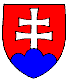 PREUKAZ INŠPEKTORA KATASTRÁLNEJ INŠPEKCIE               Číslo preukazu:        Fotografia     2,5 cm x 3 cm            meno a priezvisko                               V Bratislave dňa                Číslo preukazu:        Fotografia     2,5 cm x 3 cm            meno a priezvisko                               V Bratislave dňa                Číslo preukazu:        Fotografia     2,5 cm x 3 cm            meno a priezvisko                               V Bratislave dňa                Číslo preukazu:        Fotografia     2,5 cm x 3 cm            meno a priezvisko                               V Bratislave dňa                Číslo preukazu:        Fotografia     2,5 cm x 3 cm            meno a priezvisko                               V Bratislave dňa                Číslo preukazu:        Fotografia     2,5 cm x 3 cm            meno a priezvisko                               V Bratislave dňa Inšpektor katastrálnej inšpekcie vykonáva štátny dozor podľa § 13 až 16 zákona Národnej rady Slovenskej republiky č. 162/1995 Z. z. o katastri nehnuteľností a o zápise vlastníckych a iných práv k nehnuteľnostiam (katastrálny zákon) v znení neskorších predpisov a § 4 ods. 2 písm. p) zákona č. 215/1995 Z. z. o geodézii a kartografii a o zmene a doplnení niektorých zákonov. Inšpektor katastrálnej inšpekcie je oprávnený podľa § 14 ods. 12 písm. a) a d) katastrálneho zákona pri výkone štátneho dozoru vstupovať v nevyhnutnej miere na cudzie nehnuteľnosti. Podľa § 14 ods. 2 písm. b) a § 15 katastrálneho zákona je oprávnený požadovať od fyzických a právnických osôb potrebné údaje, vysvetlenia a nazerať do príslušnej dokumentácie.Nález preukazu ohláste na adrese: Úrad geodézie, kartografie a katastra Slovenskej republiky, Chlumeckého 2, P.O.BOX  57, 820 12 Bratislava 212, alebo telefonicky na čísle: 02/2081 6002 alebo 02/ 2081 6011.